Логопедические задания для учеников 5 класса27.04.2020 – 30.04.2020Учитель-логопед: Панкратова Светлана ВикторовнаЭлектронная почта: pankra@mail.ruЕсли есть возможность ответы присылать на электронную почту.1. Тема: «Глагол». Вспомни. 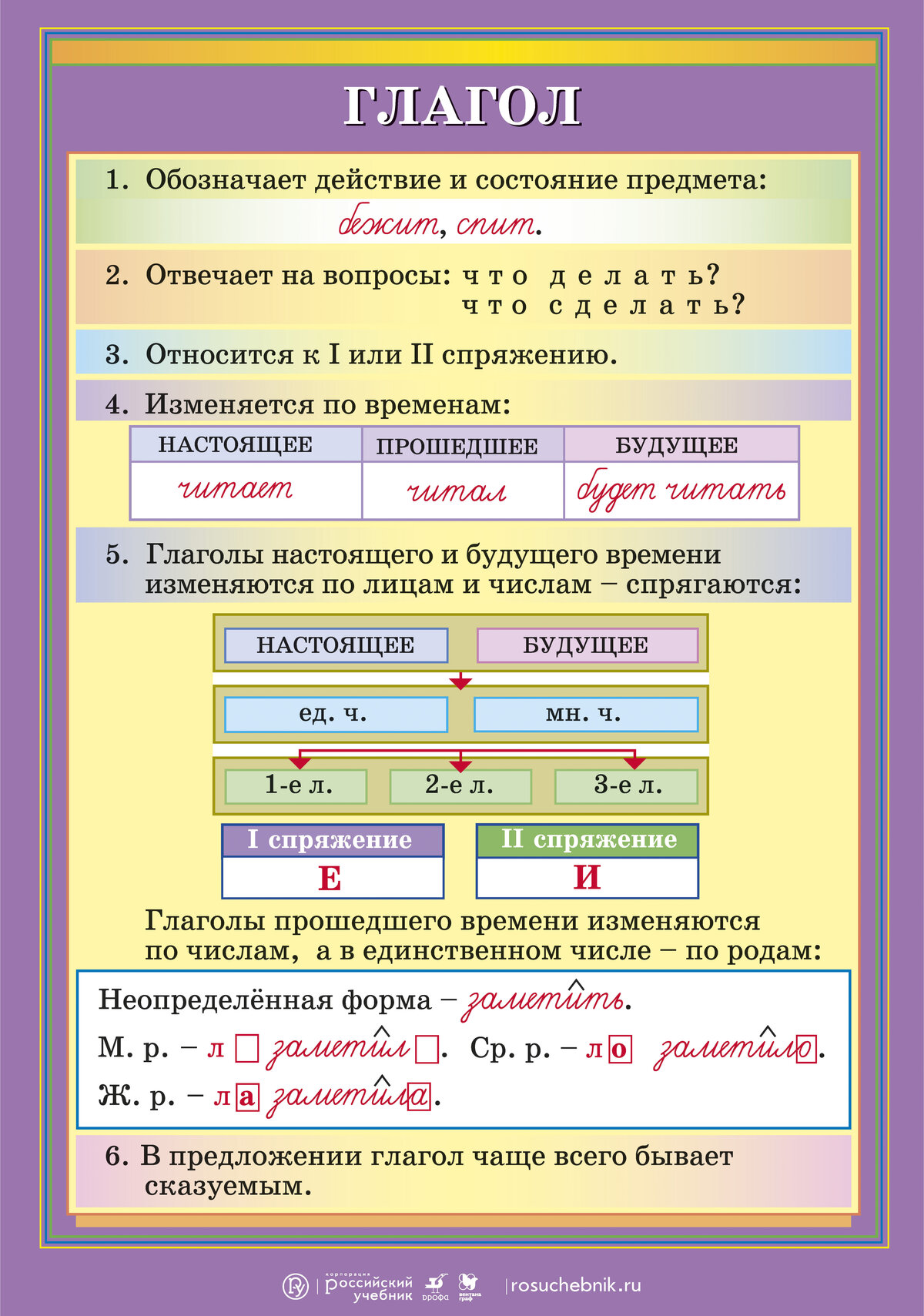 2. Разгадай ребусы.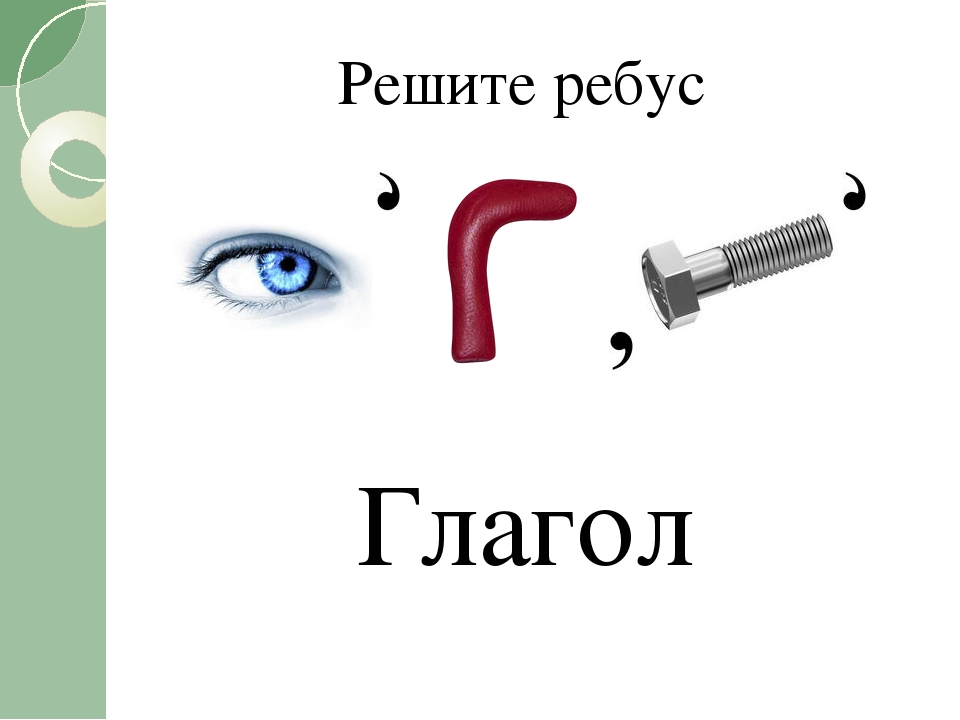 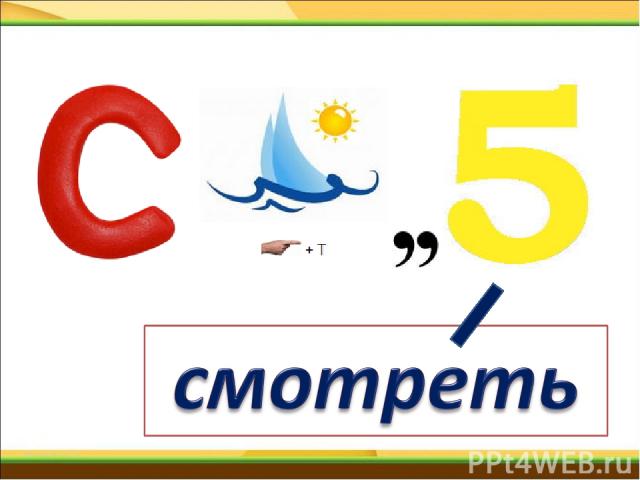 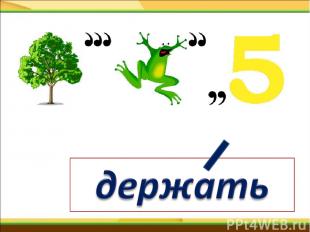 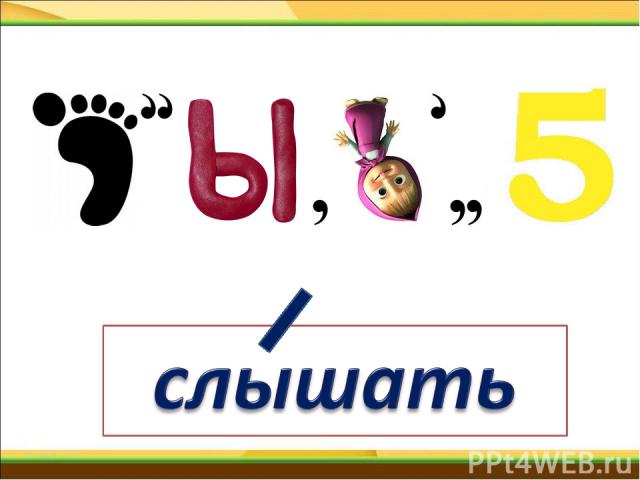 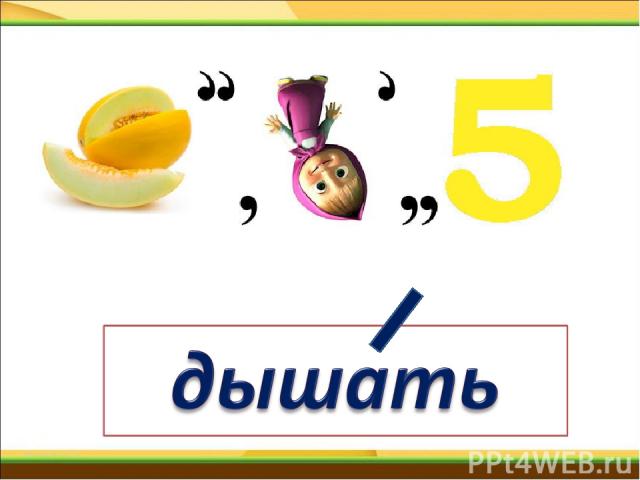 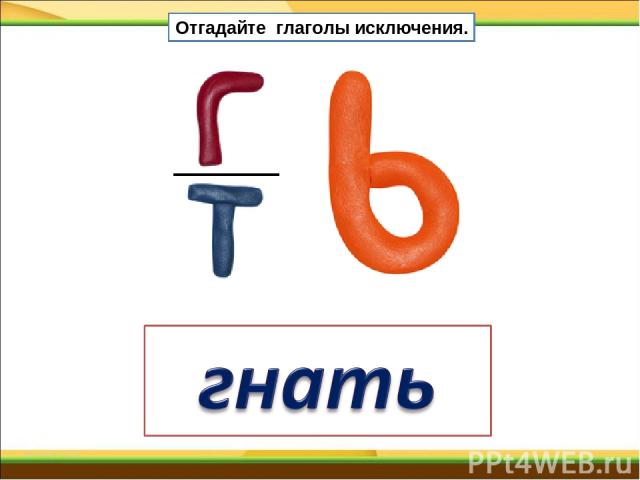 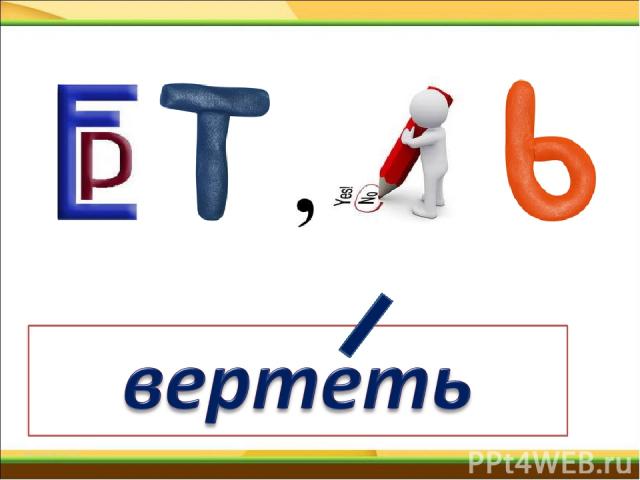 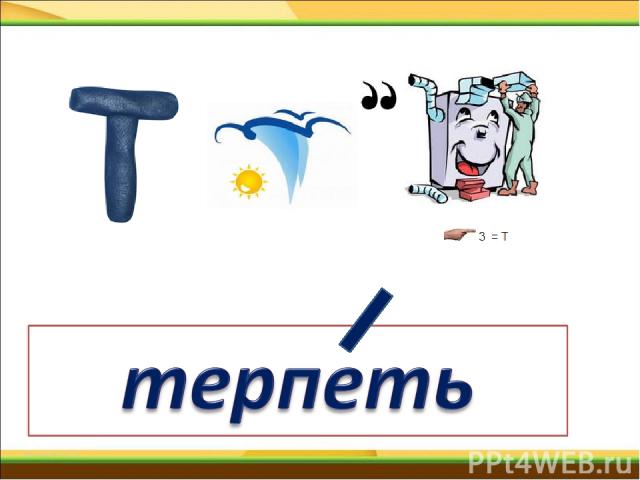 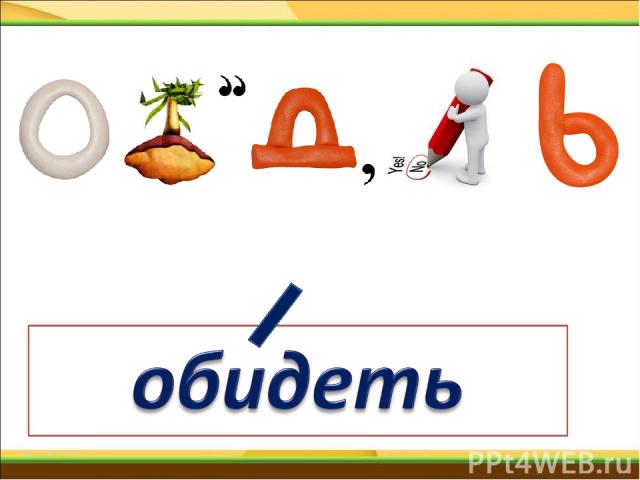 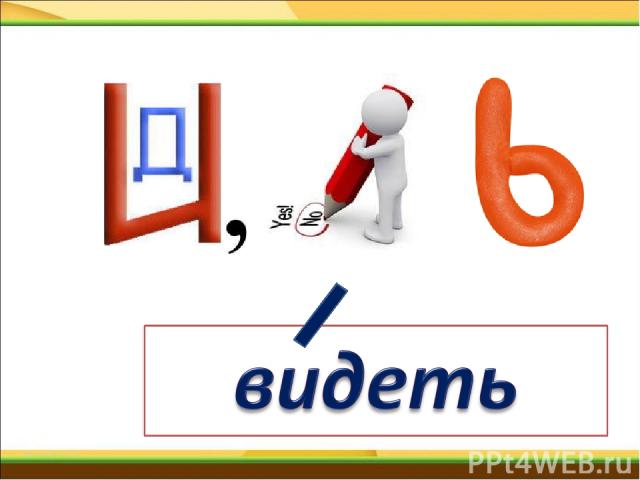 Запиши ответы:__________________________________________________________________________________________________________________________________________________________________________________________________________________________________________________________________________________________________________________________________________________________________3. От существительных образуйте глаголы неопределённой формы.Коса  -    ____________________    обед - ____________________Игра - ______________________     бег - _____________________ Пила - ______________________      рисунок - ________________4. Спишите, вставляя, где нужно мягкий знак Ь.Сладко спит…ся у костра в лесу, на берегу реки, на палубе корабля, что плывет в открытое море. 2. Ядовитая вода должна была подвергат…ся сложной химической обработке. 3. Сколько завязывает…ся новых дружб и добрых знакомств! 4. Далеко за рекою слышат…ся веселые песни косцов. 5. Летом убирает…ся сено.5. Найдите «четвертое лишнее» слово. Объясните почему.спит, бежит, добивается, разбудит - ______________________________читает, просматривает, обеспечит, думает - ________________________негодует, рассмотрит, обижается, свистит - ________________________передает, перечитает, передвигает, перемешивает - _________________